Н      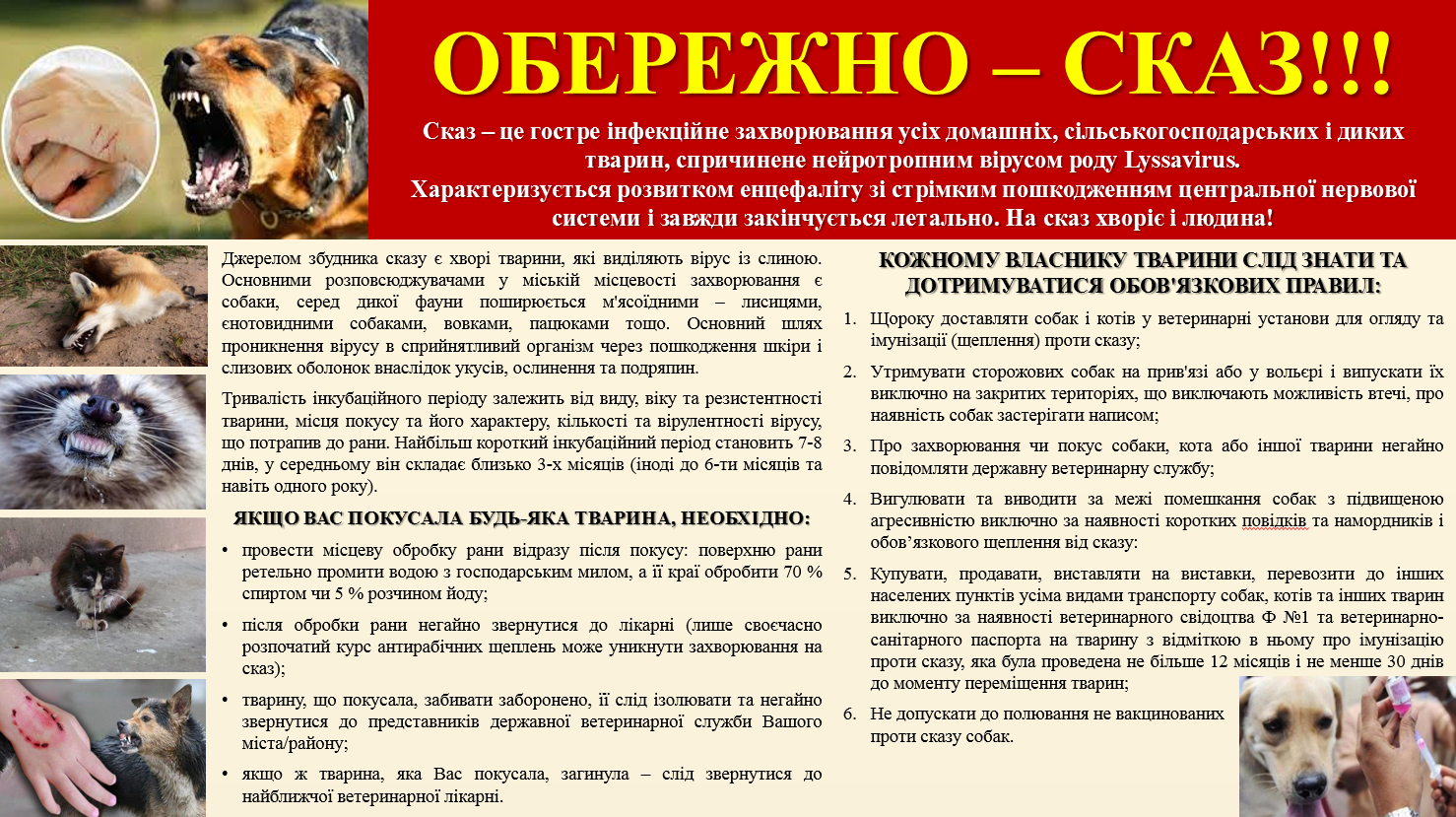 З повагою, начальник Миколаївського управління Головного управління Держпродспоживслужби в Миколаївській області                                                           Олександр СТРАДОМСЬКИЙ.